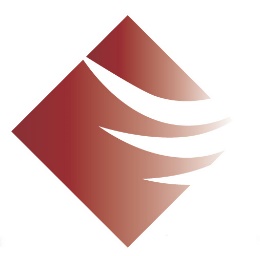 AFMRD Board of Directors
Committee ReportDate:	To: 	AFMRD Board of DirectorsFrom:	Updates: Requests to Board: Respectfully Submitted,XXXXXXXXXXXXXXXX, Chair